Standing Order Friends of Irfon ValleyTo:-	Bank	Postal AddressPost CodePlease PayFor the credit ofHSBC Bank plcBeneficiaryBranch TitleSort CodeFriends of Irfon ValleyBuilth Wells40 - 15 - 14Quote Ref	200 clubAccount NumberThe sum of	Amount	£10.00	Amount in words	Ten PoundsDate of first paymantDate of last paymentDue date and frequency	1st June, AnnuallyUntill further noticeAccount number to be debitedSort CodeSignatureHome Address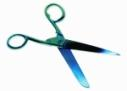 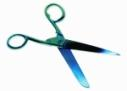 Please return this slip to the treasurer:	Mr. Andrew Cook.Name of memberAddressPost CodeTelephone No.SignatureDate81410911